Câu 1: Nêu yêu cầu của nghề điện dân dụng đối với người lao động- Về kiến thức: tốt nghiệp trung học cơ sở. Hiểu được an toàn điện, nguyên lí làm việc máy phát điện, thiết bị điện- Về kĩ năng: Biết bảo quản sửa chữa, lắp đặt những thiết bị điện.- Về thái độ: có ý thức bảo vệ môi trường, an toàn trong lao động.- Về sức khỏe: có sức khỏe tốt, không mắc bệnh tim mạch, huyết áp, câm điếc.Câu 2: Đồng hồ đo điện gồm những đồng hồ nào?- Vôn kế.- Ampe kế.- Oát kế.- Ôm kế.- Công tơ điện.- Đồng hồ vạn năng.Câu 3: Vẽ mạch điện gồm 1 công tơ điện, 1 ampe kế, 1 vôn kế, phụ tải, 1 cầu dao.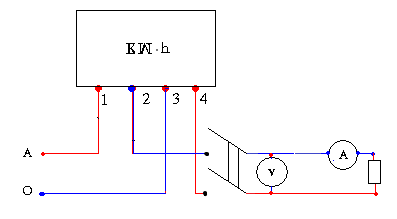 Câu 4: Các bước lắp đặt mạch điện bảng điện- Bước 1: Bóc vỏ cách điện- Bước 2: Làm sạch lõi- Bước 3: Nối dây- Bước 4: Kiểm tra mối nối- Bước 5: Hàn mối nối- Bước 6: Cách điện mối nối  Câu 5: Các bước lắp đặt mạch điện bảng điện- Bước 1:Vạch dấu- Bước 2: Khoan lỗ bảng điện.- Bước 3: Nối dây thiết bị điện của bảng điện- Bước 4: Lắp thiết bị vào bảng điện.- Bước 5: Kiểm tra     Câu 6: Hãy xác định công suất điện của tivi. Biết rằng sau khi mở tivi, quan sát đĩa công tơ và bấm giờ được số liệu sau: sau thời gian t = 50 giây, đĩa nhôm của công tơ quay 1 vòng. Biết rằng hằng số công tơ 900 vòng/kwh.Điện năng tiêu thụ ứng với mỗi vòng quay của công tơ là:A = 1(kWh) : 600 = 3.600.000(Ws) : 900 = 4.000(Ws).Công suất điện của tivi: P= 4000:50= 80(W)Câu 7:Tính tiền điện năng tiêu thụ trong tháng 9 của nhà em. Biết số chỉ công tơ tháng 10 là 252; số chỉ công tơ tháng 11 là 354 kwh biết 100 số là 1200 đồng quá 100kwh là 1500 đồng ?Điện năng tiêu thụ trong tháng 10 là 354- 252= 102kwh          tiền điện tháng 10 là 123000 đồngCâu 8: Phân loại đồng hồ điệnVôn kếAmpe kếOát kế Công tơ điệnÔm kếCâu 9: Kí hiệu đồng hồ điện     V, A, W, Kwh, ΩCâu 10: Dụng cụ cơ khí    Tua vít, kìm, đo đường kính dây điện, khoan, thước lá…Câu 11: Quy trình nối dây điệnBóc vỏ cách điệnLàm sạch lõiNối dâyHàn mối nốiCách điện mối nốiCâu 12: Quy trình vẽ sơ đồ lắp đặtVẽ đường dây nguồnXác định vị trí bảng điện, bóng điệnXác định vị trí các thiết bị điện trên bảng điệnVẽ đường dây dẫn điện  theo sơ đồ nguyên líLưu ý: ôn tập từ bài 1 đến bài 7UBND HUYỆN GIA LÂMTRƯỜNG THCS YÊN VIÊNNỘI DUNG ÔN TẬP CUỐI HỌC KÌ IMÔN: CÔNG NGHỆ LỚP 9Năm học: 2021- 2022Người lậpNguyễn Thị VânNT/TTCM duyệtPhạm Thị Quỳnh HoaBGH duyệtNguyễn Thị Hồng Hạnh